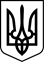 УкраїнаМЕНСЬКА МІСЬКА РАДАМенського району Чернігівської області(сорок перша сесія сьомого скликання )РІШЕННЯ04 серпня 2020 року	№ 363Про погодження та затвердження технічної документації щодо поділу земельної ділянки на території Менської міської ради 	Розглянувши технічну документацію із землеустрою, щодо поділу земельної ділянки Менської міської ради загальною площею 36,1087 га кадастровий номер 7423010100:02:000:1335, 16.00 Землі запасу (земельні ділянки кожної категорії земель, які не надані у власність або користування громадянам чи юридичним особам), яка розміщена за адресою: Чернігівська область, Менський район, за межами м. Мена, вул. Сіверський шлях, керуючись ст. 26 Закону України „Про місцеве самоврядування в Україні” та ст. ст. 12, 116, 118, 121, 126 Земельного кодексу України, Законом України «Про землеустрій» Менська міська рада В И Р І Ш И Л А:Погодити технічну документацію із землеустрою, щодо поділу земельної ділянки загальною площею 36,1087 га кадастровий номер 7423010100:02:000:1335, 16.00 Землі запасу(земельні ділянки кожної категорії земель, які не надані у власність або користування громадянам чи юридичним особам), яка розміщена за адресою: Чернігівська область, Менський район, за межами м. Мена, вул. Сіверський шлях, на земельні ділянки площею 21,8867 га кадастровий номер 7423010100:02:000:1339 та площею 14,2220 га 7423010100:02:000:1338.Затвердити технічну документацію із землеустрою, щодо поділу земельної ділянки загальною площею 36,1087 га кадастровий номер 7423010100:02:000:1335, 16.00 Землі запасу(земельні ділянки кожної категорії земель, які не надані у власність або користування громадянам чи юридичним особам), яка розміщена за адресою: Чернігівська область, Менський район, за межами м. Мена, вул. Сіверський шлях, на земельні ділянки площею 21,8867 га кадастровий номер 7423010100:02:000:1339 та площею 14,2220 га 7423010100:02:000:1338.Контроль за виконанням рішення покласти на постійну комісію з питань містобудування, будівництва, земельних відносин та охорони природи, згідно до регламенту роботи Менської міської ради сьомого скликання.Міський голова	Г.А. Примаков